Opérations du 2 avrilVoici plusieurs additions et soustractions de nombres décimaux.Fais attention quand tu les poses : les unités sous les unités, les dixièmes sous les dixièmes…358  +  67,56  =455  +  76,87  +  109,13  =314,52  -  36,186  =200  -  185,24  =Te rappelles-tu ? Dans les soustractions, il faut parfois compléter la partie décimale avec le chiffre 0.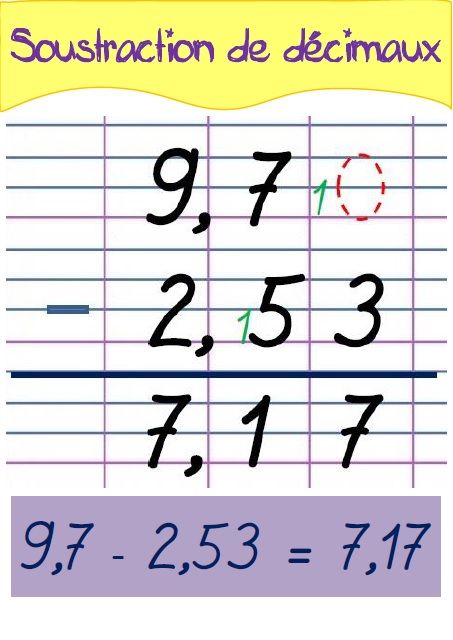 